 Прва нишка гимназија “Стеван Сремац”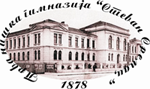 ТАКМИЧЕЊЕ У БЕСЕДНИШТВУМудри људи не руше револуцију, већ је стварају Умберто ЕкоНАПОМЕНА:Попуњени пријавни лист послати на адресу ssremac@medianis.net са назнаком пријава за такмичење у беседништву 2019 и Вашим именом и презименом у теми поруке.Приложени говор је радна верзија говора која може бити дорађена, али основна идеја говора мора остати иста. Учесници такмичења који уђу у финале имаће довољно времена за завршно писање и припрему презентовања говора уз помоћ својих професора.Име и презиме:Датум рођења:Школа/Факултет:Електронска пошта:Број телефона:Мотив за учешће на овом такмичењу:Ваш говор: 